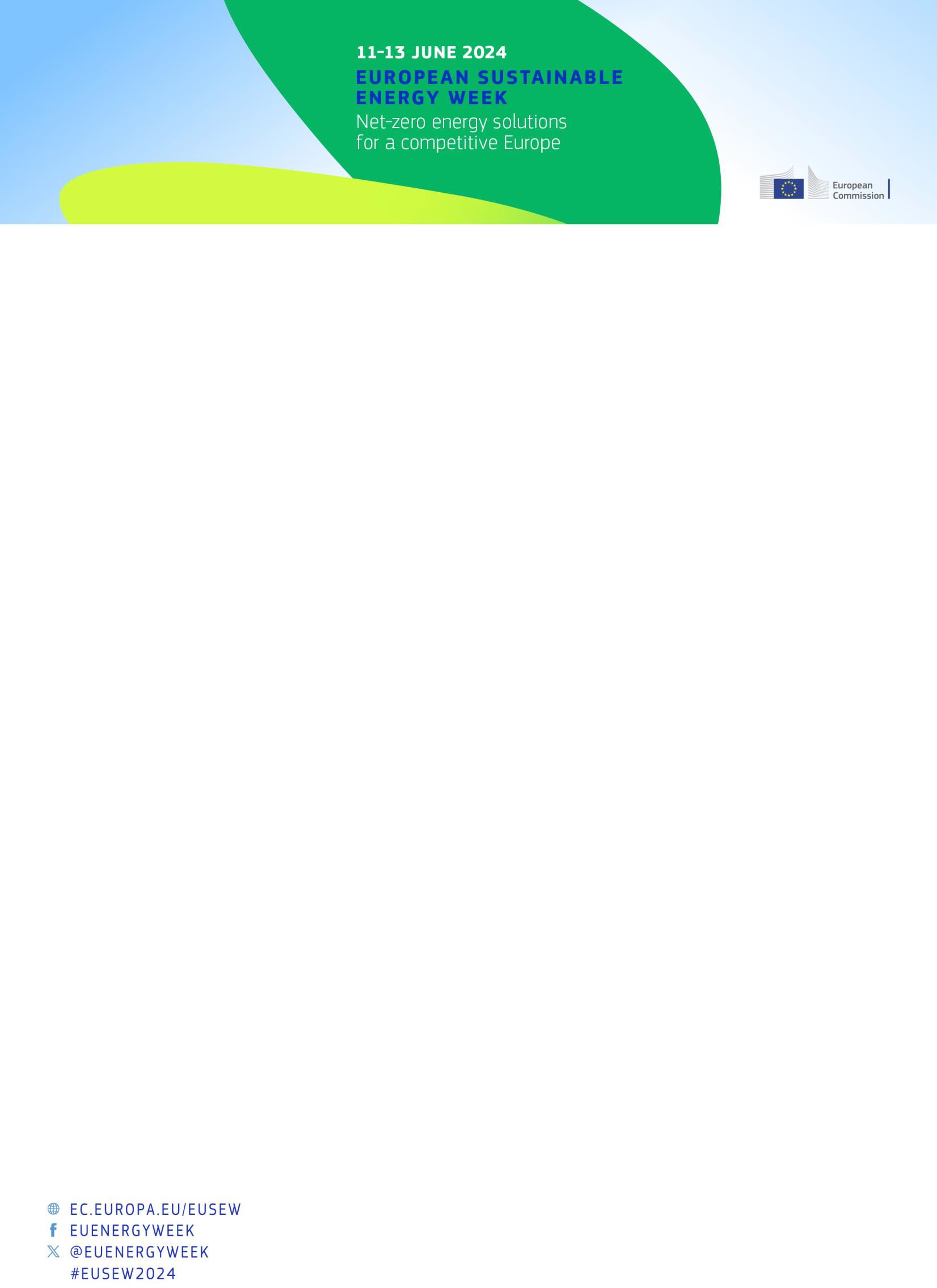 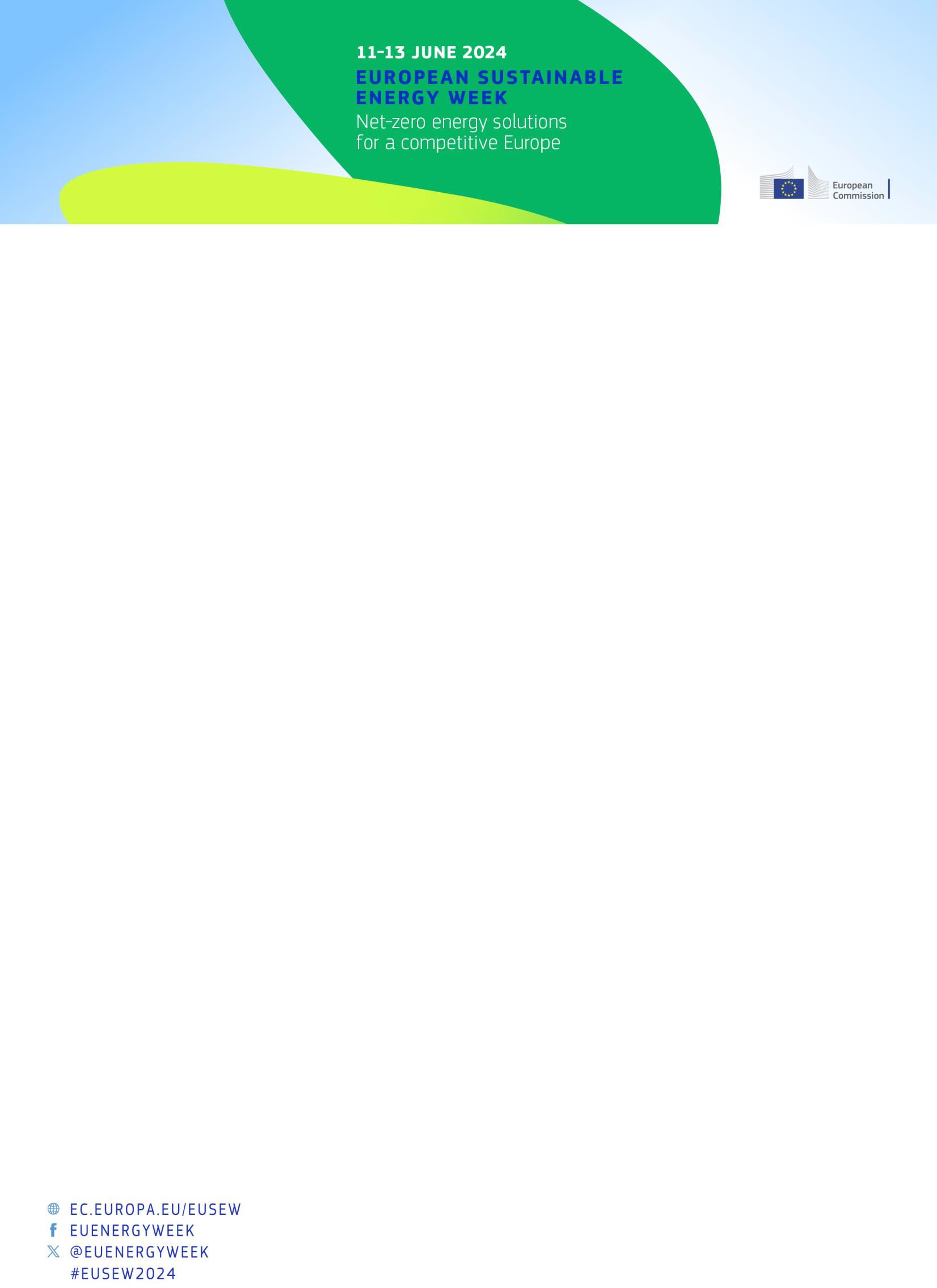 Latest ready-to-use posts and call-to-action videos are available via an interactive content board on Trello.Please tag @euenergyweek on Facebook & X , as well as @CINEA on Linkedin.Thank you for helping to spread the word about #EUSEW2024ChannelVisualCaptionX  https://www.canva.com/design/DAF3aoO9LE8/lerOUI3UpNSVD0ot4JCwtw/edit?utm_content=DAF3aoO9LE8&utm_campaign=designshare&utm_medium=link2&utm_source=sharebuttonWill you be at the #greenenergy event of the year?Come to #EUSEW2024 and take part to our session: (title of your session)📍 (time and place)See you there!X  https://www.canva.com/design/DAF3aoO9LE8/lerOUI3UpNSVD0ot4JCwtw/edit?utm_content=DAF3aoO9LE8&utm_campaign=designshare&utm_medium=link2&utm_source=sharebuttonTake part to the biggest event dedicated to the #energytransition/We will be there on (date) at (time).Follow our session (link to your session)Facebook
LinkedInInstagram https://www.canva.com/design/DAF3V3xoeG8/SKSPktR3BPs0R1qbmkJ33g/view?utm_content=DAF3V3xoeG8&utm_campaign=designshare&utm_medium=link&utm_source=publishsharelink&mode=previewAdd title and time of your sessionExcited to announce our participation as policy session organisers at #EUSEW2024 alongside our esteemed partners @XXX and @YYY (mention other participating organisations). 🌐 Get ready for engaging discussions! Register to the session (put the hyperlink to your session)Facebook
LinkedInInstagram https://www.canva.com/design/DAF46_9_wXI/LzhoXzSWE9qnLTNN8NW5CA/edit?utm_content=DAF46_9_wXI&utm_campaign=designshare&utm_medium=link2&utm_source=sharebuttonAdd pictures and names of your speakersExcited to announce our participation as policy session organisers at #EUSEW2024 alongside our esteemed partners @XXX and @YYY (mention other participating organisations). 🌐 Get ready for engaging discussions! Register to the session (put the hyperlink to your session)